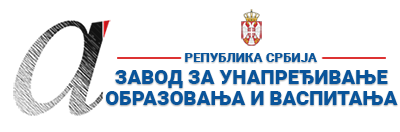 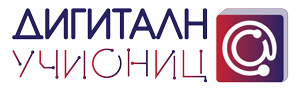 ПРИПРЕМА ЗА ЧАС*Детаљно опишите на који начин се користе функције и сегменти дигиталних образовних ресурса / алата, апликација и софтвера при реализацији овог часа.**Уз припрему за час пожељно је приложити и линк ка презентацији или линкове ка онлајн апликацијама и алатима коришћеним за реализацију часа (уколико су коришћене презентације и онлајн алати). Презентација се може урадити у било ком софтверу за израду презентација (PowerPoint, Google Slide, Prezi, Zoho Show, Sway, Canva или било који други), а избор онлајн алата и апликација је у потпуности слободан (то могу бити алати приказани на обуци, али и било који други које користите у вашем раду). Презентације треба да буду подељене преко линка ка неком од алата за складиштење података у облаку (Google Drive, OneDrive, Dropbox…). Презентације (линкови) се не могу слати преко онлајн сервиса као што је WeeTransfer и слични, јер је време складиштења података на оваквим сервисима обично ограничено на 10-15 дана, након чега се линк и подаци бришу. Презентација часа може бити и у виду видео презентације (материјала) постављене на неки од сервиса као што су YouTube, Dailymotion, TikTok…
Уколико користите дигиталне уџбенике за реализацију овог часа, довољно је само да наведете дигитални уџбеник (назив и издавача) који користите и у реду „12. Детаљан опис“ опишете на који начин се користи (који сегменти и функције) при реализацији часа.***Ред „16 Остало“ није обавезан, али може да утиче на избор за Базу радова.****НАЈКВАЛИТЕТНИЈЕ ПРИПРЕМЕ ЗА ЧАС БИЋЕ ПОСТАВЉЕНЕ У БАЗУ РАДОВА НА САЈТУ ПРОЈЕКТА https://digitalnaucionica.edu.rs/1. ШколаПријавила ме је ОШ „Вук Караџић“, ЛипеТренутно сам  запослена у ОШ „Доситеј Обрадовић“Пријавила ме је ОШ „Вук Караџић“, ЛипеТренутно сам  запослена у ОШ „Доситеј Обрадовић“МестоМестоСмедеревоСмедерево2. Наставник (име и презиме)Мирјана АдамовићМирјана АдамовићМирјана АдамовићМирјана АдамовићМирјана АдамовићМирјана Адамовић3. Модел наставе (изабрати из падајућег менија):3. Модел наставе (изабрати из падајућег менија):4. Предмет:Информатика и рачунарствоИнформатика и рачунарствоИнформатика и рачунарствоРазред Разред VIII5. Наставна тема - модул:ИКТИКТИКТИКТИКТИКТ6. Наставна јединица:6. Елементарне статистике, формуле, функције6. Елементарне статистике, формуле, функције6. Елементарне статистике, формуле, функције6. Елементарне статистике, формуле, функције6. Елементарне статистике, формуле, функције6. Елементарне статистике, формуле, функције7. Циљ наставне јединице:Упознавање ученика са уграђеним функцијама, њиховом употребом, као и употребом формула и адреса ћелија у формулама.Упознавање ученика са уграђеним функцијама, њиховом употребом, као и употребом формула и адреса ћелија у формулама.Упознавање ученика са уграђеним функцијама, њиховом употребом, као и употребом формула и адреса ћелија у формулама.Упознавање ученика са уграђеним функцијама, њиховом употребом, као и употребом формула и адреса ћелија у формулама.Упознавање ученика са уграђеним функцијама, њиховом употребом, као и употребом формула и адреса ћелија у формулама.Упознавање ученика са уграђеним функцијама, њиховом употребом, као и употребом формула и адреса ћелија у формулама.8. Очекивани исходи:Ученици активно користе радно окружење програма за табеларне прорачуне. Умеју да креирају радну табелу и унесу податке (нумеричке, текстуалне, датум, време….). Знају како се уносе формуле и познају елементарне функције, као и формат уноса формула и функција. Умеју да примене формуле за израчунавање основних статистика.Ученици активно користе радно окружење програма за табеларне прорачуне. Умеју да креирају радну табелу и унесу податке (нумеричке, текстуалне, датум, време….). Знају како се уносе формуле и познају елементарне функције, као и формат уноса формула и функција. Умеју да примене формуле за израчунавање основних статистика.Ученици активно користе радно окружење програма за табеларне прорачуне. Умеју да креирају радну табелу и унесу податке (нумеричке, текстуалне, датум, време….). Знају како се уносе формуле и познају елементарне функције, као и формат уноса формула и функција. Умеју да примене формуле за израчунавање основних статистика.Ученици активно користе радно окружење програма за табеларне прорачуне. Умеју да креирају радну табелу и унесу податке (нумеричке, текстуалне, датум, време….). Знају како се уносе формуле и познају елементарне функције, као и формат уноса формула и функција. Умеју да примене формуле за израчунавање основних статистика.Ученици активно користе радно окружење програма за табеларне прорачуне. Умеју да креирају радну табелу и унесу податке (нумеричке, текстуалне, датум, време….). Знају како се уносе формуле и познају елементарне функције, као и формат уноса формула и функција. Умеју да примене формуле за израчунавање основних статистика.Ученици активно користе радно окружење програма за табеларне прорачуне. Умеју да креирају радну табелу и унесу податке (нумеричке, текстуалне, датум, време….). Знају како се уносе формуле и познају елементарне функције, као и формат уноса формула и функција. Умеју да примене формуле за израчунавање основних статистика.9. Методе рада:Дијалошка, демонстративнаДијалошка, демонстративнаДијалошка, демонстративнаДијалошка, демонстративнаДијалошка, демонстративнаДијалошка, демонстративна10. Облици рада:Индивидуални Индивидуални Индивидуални Индивидуални Индивидуални Индивидуални 11. Потребна опрема / услови / наставна средства / софтвер – апликације - алати за реализацију часаРачунари са интернет везом, пројекторРачунари са интернет везом, пројекторРачунари са интернет везом, пројекторРачунари са интернет везом, пројекторРачунари са интернет везом, пројекторРачунари са интернет везом, пројектор12. Детаљан опис начина употребе дигиталних образовних материјала / дигиталних уџбеника / апликација и алата*www.petlja.org односно https://petlja.org/net.kabinet је портал где се могу наћи едукативни материјали за учење информатике и рачунарства у основној и средњој школи. За сваки разред постоји један или више онлајн курсева и пратећих додатних материјала. Курсеви се могу пролазити самостално или у групи коју је формирао наставник.  Уколико су ученицима преко школе подељени налози на Гугловој (Goole Classroom, G Suite) платформи, са истим налогом могу да се улогују у нет.кабинет. Само треба да у прозору где се тражи адреса електронске поште и лозинка пронађу дугме са називом и логотипом Google и кликну на то дугме . У курсевима ученике очекују задаци из свих области информатике и рачунарства, видео лекције, тестови, а моћи ће и да прате свој напредак, раде домаће задатке. Наставник ову платформу првенствено користи за задавање задатака, проверу наученог, вежбања... Основна предност је што је материјал са часа ученицима доступан и код куће, на било ком уређају (телефону, таблету, рачунару, паметном тв-у...).www.petlja.org односно https://petlja.org/net.kabinet је портал где се могу наћи едукативни материјали за учење информатике и рачунарства у основној и средњој школи. За сваки разред постоји један или више онлајн курсева и пратећих додатних материјала. Курсеви се могу пролазити самостално или у групи коју је формирао наставник.  Уколико су ученицима преко школе подељени налози на Гугловој (Goole Classroom, G Suite) платформи, са истим налогом могу да се улогују у нет.кабинет. Само треба да у прозору где се тражи адреса електронске поште и лозинка пронађу дугме са називом и логотипом Google и кликну на то дугме . У курсевима ученике очекују задаци из свих области информатике и рачунарства, видео лекције, тестови, а моћи ће и да прате свој напредак, раде домаће задатке. Наставник ову платформу првенствено користи за задавање задатака, проверу наученог, вежбања... Основна предност је што је материјал са часа ученицима доступан и код куће, на било ком уређају (телефону, таблету, рачунару, паметном тв-у...).www.petlja.org односно https://petlja.org/net.kabinet је портал где се могу наћи едукативни материјали за учење информатике и рачунарства у основној и средњој школи. За сваки разред постоји један или више онлајн курсева и пратећих додатних материјала. Курсеви се могу пролазити самостално или у групи коју је формирао наставник.  Уколико су ученицима преко школе подељени налози на Гугловој (Goole Classroom, G Suite) платформи, са истим налогом могу да се улогују у нет.кабинет. Само треба да у прозору где се тражи адреса електронске поште и лозинка пронађу дугме са називом и логотипом Google и кликну на то дугме . У курсевима ученике очекују задаци из свих области информатике и рачунарства, видео лекције, тестови, а моћи ће и да прате свој напредак, раде домаће задатке. Наставник ову платформу првенствено користи за задавање задатака, проверу наученог, вежбања... Основна предност је што је материјал са часа ученицима доступан и код куће, на било ком уређају (телефону, таблету, рачунару, паметном тв-у...).www.petlja.org односно https://petlja.org/net.kabinet је портал где се могу наћи едукативни материјали за учење информатике и рачунарства у основној и средњој школи. За сваки разред постоји један или више онлајн курсева и пратећих додатних материјала. Курсеви се могу пролазити самостално или у групи коју је формирао наставник.  Уколико су ученицима преко школе подељени налози на Гугловој (Goole Classroom, G Suite) платформи, са истим налогом могу да се улогују у нет.кабинет. Само треба да у прозору где се тражи адреса електронске поште и лозинка пронађу дугме са називом и логотипом Google и кликну на то дугме . У курсевима ученике очекују задаци из свих области информатике и рачунарства, видео лекције, тестови, а моћи ће и да прате свој напредак, раде домаће задатке. Наставник ову платформу првенствено користи за задавање задатака, проверу наученог, вежбања... Основна предност је што је материјал са часа ученицима доступан и код куће, на било ком уређају (телефону, таблету, рачунару, паметном тв-у...).www.petlja.org односно https://petlja.org/net.kabinet је портал где се могу наћи едукативни материјали за учење информатике и рачунарства у основној и средњој школи. За сваки разред постоји један или више онлајн курсева и пратећих додатних материјала. Курсеви се могу пролазити самостално или у групи коју је формирао наставник.  Уколико су ученицима преко школе подељени налози на Гугловој (Goole Classroom, G Suite) платформи, са истим налогом могу да се улогују у нет.кабинет. Само треба да у прозору где се тражи адреса електронске поште и лозинка пронађу дугме са називом и логотипом Google и кликну на то дугме . У курсевима ученике очекују задаци из свих области информатике и рачунарства, видео лекције, тестови, а моћи ће и да прате свој напредак, раде домаће задатке. Наставник ову платформу првенствено користи за задавање задатака, проверу наученог, вежбања... Основна предност је што је материјал са часа ученицима доступан и код куће, на било ком уређају (телефону, таблету, рачунару, паметном тв-у...).www.petlja.org односно https://petlja.org/net.kabinet је портал где се могу наћи едукативни материјали за учење информатике и рачунарства у основној и средњој школи. За сваки разред постоји један или више онлајн курсева и пратећих додатних материјала. Курсеви се могу пролазити самостално или у групи коју је формирао наставник.  Уколико су ученицима преко школе подељени налози на Гугловој (Goole Classroom, G Suite) платформи, са истим налогом могу да се улогују у нет.кабинет. Само треба да у прозору где се тражи адреса електронске поште и лозинка пронађу дугме са називом и логотипом Google и кликну на то дугме . У курсевима ученике очекују задаци из свих области информатике и рачунарства, видео лекције, тестови, а моћи ће и да прате свој напредак, раде домаће задатке. Наставник ову платформу првенствено користи за задавање задатака, проверу наученог, вежбања... Основна предност је што је материјал са часа ученицима доступан и код куће, на било ком уређају (телефону, таблету, рачунару, паметном тв-у...).Планиране активности наставникаПланиране активности наставникаПланиране активности ученикаПланиране активности ученикаПланиране активности ученикаПланиране активности ученика13.1. Уводни део часа Ученици уз дискусију са наставником решавају квиз са 7 питања са по 4 понуђена одговора  који обухвата научено о:Радном окружењу програма за табеларне прорачунеКреирању радне табеле и унос податакаФорматирању табелеУченици уз дискусију са наставником решавају квиз са 7 питања са по 4 понуђена одговора  који обухвата научено о:Радном окружењу програма за табеларне прорачунеКреирању радне табеле и унос податакаФорматирању табелеНа својим рачунарима у оквиру НЕТ.Кабинет-а  приступају квизу и решавају га, сваки одговор продискутују са наставником, изложе зашто су одабрали баш тај одговор.На својим рачунарима у оквиру НЕТ.Кабинет-а  приступају квизу и решавају га, сваки одговор продискутују са наставником, изложе зашто су одабрали баш тај одговор.На својим рачунарима у оквиру НЕТ.Кабинет-а  приступају квизу и решавају га, сваки одговор продискутују са наставником, изложе зашто су одабрали баш тај одговор.На својим рачунарима у оквиру НЕТ.Кабинет-а  приступају квизу и решавају га, сваки одговор продискутују са наставником, изложе зашто су одабрали баш тај одговор.13.2. Средишњи део часаНаставник ученицима на примеру „Летњи послови“ показује како се врши унос података и формула у табелу. Коришћењем брзог копирања им показује како могу да олакшају посао уноса формула. Такође, објашњава како коришћењем функција се скраћују формуле, као што су за сабирање или рачунање просечних вредности.  Задаје им додатни задатак да промене неке бројеве у табели и уоче шта се десило са резултатима формула и функцијама, дискутују о уоченом. Заједно долазе до закључка: „То је највећа снага Ексела! Можемо да се играмо са подацима, а сав рачун ће машина урадити за нас. То је и циљ модерног рачунарства: све досадне послове треба препусити машини што ће нама, људима, олакшати да испољимо своју креативност!“Ученици самостално покрећу Excel и раде први задатак (Razred.xlsx) док је други за домаћи ( SkokUDalj.xlsx) који се налази на крају лекције.Наставник ученицима на примеру „Летњи послови“ показује како се врши унос података и формула у табелу. Коришћењем брзог копирања им показује како могу да олакшају посао уноса формула. Такође, објашњава како коришћењем функција се скраћују формуле, као што су за сабирање или рачунање просечних вредности.  Задаје им додатни задатак да промене неке бројеве у табели и уоче шта се десило са резултатима формула и функцијама, дискутују о уоченом. Заједно долазе до закључка: „То је највећа снага Ексела! Можемо да се играмо са подацима, а сав рачун ће машина урадити за нас. То је и циљ модерног рачунарства: све досадне послове треба препусити машини што ће нама, људима, олакшати да испољимо своју креативност!“Ученици самостално покрећу Excel и раде први задатак (Razred.xlsx) док је други за домаћи ( SkokUDalj.xlsx) који се налази на крају лекције.Активно учествују у наставниковом предавању, коментаришу, изказују и образлажу своја мишљења, активно прате наставников рад на својим рачунарима.Самостално раде задати задатак „Razred.xlsx“, обраћају се наставнику за помоћ уколико наиђу на проблем или дођу у недоумицу при раду.Активно учествују у наставниковом предавању, коментаришу, изказују и образлажу своја мишљења, активно прате наставников рад на својим рачунарима.Самостално раде задати задатак „Razred.xlsx“, обраћају се наставнику за помоћ уколико наиђу на проблем или дођу у недоумицу при раду.Активно учествују у наставниковом предавању, коментаришу, изказују и образлажу своја мишљења, активно прате наставников рад на својим рачунарима.Самостално раде задати задатак „Razred.xlsx“, обраћају се наставнику за помоћ уколико наиђу на проблем или дођу у недоумицу при раду.Активно учествују у наставниковом предавању, коментаришу, изказују и образлажу своја мишљења, активно прате наставников рад на својим рачунарима.Самостално раде задати задатак „Razred.xlsx“, обраћају се наставнику за помоћ уколико наиђу на проблем или дођу у недоумицу при раду.13.3. Завршни део часаУченици самостално решавају квиз са 5 питања са понуђеним одговорима  у склопу лекције и на тај начин проверавају научено на часу.Ученици самостално решавају квиз са 5 питања са понуђеним одговорима  у склопу лекције и на тај начин проверавају научено на часу.Решавају задати завршни квиз. На самом крају часа продискутују о свом напретку у раду.Решавају задати завршни квиз. На самом крају часа продискутују о свом напретку у раду.Решавају задати завршни квиз. На самом крају часа продискутују о свом напретку у раду.Решавају задати завршни квиз. На самом крају часа продискутују о свом напретку у раду.14. Линкови** ка презентацији која прати час ка дигиталном образовном садржају / алатима / апликацијама  ка свим осталим онлајн садржајима који дају увид у припрему за час и његову реализацију Ресурс: https://petlja.org/kurs/482/0 Уводни квиз: https://petlja.org/kurs/482/2#1684 Предавање наставника/лекција: https://petlja.org/kurs/482/3#1686 Завршни квиз: https://petlja.org/kurs/482/3#1687 Линк ка паноу о одржаном часу:  http://linoit.com/users/nastavainformatikeonline/canvases/Digitalni%20%C4%8Das Ресурс: https://petlja.org/kurs/482/0 Уводни квиз: https://petlja.org/kurs/482/2#1684 Предавање наставника/лекција: https://petlja.org/kurs/482/3#1686 Завршни квиз: https://petlja.org/kurs/482/3#1687 Линк ка паноу о одржаном часу:  http://linoit.com/users/nastavainformatikeonline/canvases/Digitalni%20%C4%8Das Ресурс: https://petlja.org/kurs/482/0 Уводни квиз: https://petlja.org/kurs/482/2#1684 Предавање наставника/лекција: https://petlja.org/kurs/482/3#1686 Завршни квиз: https://petlja.org/kurs/482/3#1687 Линк ка паноу о одржаном часу:  http://linoit.com/users/nastavainformatikeonline/canvases/Digitalni%20%C4%8Das Ресурс: https://petlja.org/kurs/482/0 Уводни квиз: https://petlja.org/kurs/482/2#1684 Предавање наставника/лекција: https://petlja.org/kurs/482/3#1686 Завршни квиз: https://petlja.org/kurs/482/3#1687 Линк ка паноу о одржаном часу:  http://linoit.com/users/nastavainformatikeonline/canvases/Digitalni%20%C4%8Das Ресурс: https://petlja.org/kurs/482/0 Уводни квиз: https://petlja.org/kurs/482/2#1684 Предавање наставника/лекција: https://petlja.org/kurs/482/3#1686 Завршни квиз: https://petlja.org/kurs/482/3#1687 Линк ка паноу о одржаном часу:  http://linoit.com/users/nastavainformatikeonline/canvases/Digitalni%20%C4%8Das Ресурс: https://petlja.org/kurs/482/0 Уводни квиз: https://petlja.org/kurs/482/2#1684 Предавање наставника/лекција: https://petlja.org/kurs/482/3#1686 Завршни квиз: https://petlja.org/kurs/482/3#1687 Линк ка паноу о одржаном часу:  http://linoit.com/users/nastavainformatikeonline/canvases/Digitalni%20%C4%8Das 15. Начини провере остварености исходаУвид у резултате тестова (ученици се логују на petlja.org са својим налозима при решавању, а наставник прикупља статистику на свом професорском налогу) и увидом у напредак при изради задатка „Razred.xlsx“ на рачунарима.Увид у резултате тестова (ученици се логују на petlja.org са својим налозима при решавању, а наставник прикупља статистику на свом професорском налогу) и увидом у напредак при изради задатка „Razred.xlsx“ на рачунарима.Увид у резултате тестова (ученици се логују на petlja.org са својим налозима при решавању, а наставник прикупља статистику на свом професорском налогу) и увидом у напредак при изради задатка „Razred.xlsx“ на рачунарима.Увид у резултате тестова (ученици се логују на petlja.org са својим налозима при решавању, а наставник прикупља статистику на свом професорском налогу) и увидом у напредак при изради задатка „Razred.xlsx“ на рачунарима.Увид у резултате тестова (ученици се логују на petlja.org са својим налозима при решавању, а наставник прикупља статистику на свом професорском налогу) и увидом у напредак при изради задатка „Razred.xlsx“ на рачунарима.Увид у резултате тестова (ученици се логују на petlja.org са својим налозима при решавању, а наставник прикупља статистику на свом професорском налогу) и увидом у напредак при изради задатка „Razred.xlsx“ на рачунарима.16. Остало (нпр. стандарди, кључни појмови, корелација, међупредметне компетенције и сл.)***Кључни појмови: табела, ред, колона, ћелија, податак, формула, функција...Корелација: математика, енглески језикКључни појмови: табела, ред, колона, ћелија, податак, формула, функција...Корелација: математика, енглески језикКључни појмови: табела, ред, колона, ћелија, податак, формула, функција...Корелација: математика, енглески језикКључни појмови: табела, ред, колона, ћелија, податак, формула, функција...Корелација: математика, енглески језикКључни појмови: табела, ред, колона, ћелија, податак, формула, функција...Корелација: математика, енглески језикКључни појмови: табела, ред, колона, ћелија, податак, формула, функција...Корелација: математика, енглески језик